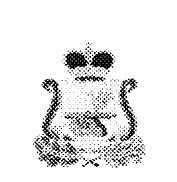 АДМИНИСТРАЦИЯ ТЮШИНСКОГО СЕЛЬСКОГО ПОСЕЛЕНИЯКАРДЫМОВСКОГО РАЙОНА СМОЛЕНСКОЙ ОБЛАСТИПОСТАНОВЛЕНИЕот 06. 08. 2013                   № П-0032В соответствии с областным законом от 30.04.2013 № 33-з «Об участии граждан в охране общественного порядка на территории Смоленской области», распоряжением Администрации Смоленской области от 31.05.2013 № 835-р «Об утверждении типового положения о добровольной народной дружине», Администрация Тюшинского сельского поселения Кардымовского района Смоленской области  постановляет: Утвердить прилагаемое положение о добровольной народной дружине.2. Разместить настоящее постановление на официальном сайте Администрации Тюшинского сельского поселения.Глава Администрации Тюшинского сельского поселенияКардымовского района Смоленской области                                Е.Е. ЛаскинаУТВЕРЖДЕНОпостановлением  Администрации Тюшинского сельского поселения Кардымовского района Смоленской области от 06.08.2013  № П-0032ПОЛОЖЕНИЕо добровольной народной дружине 1. На  территории   Тюшинского сельского поселения Кардымовского района Смоленской области  создается добровольная народная дружина (далее – дружина) на основании областного закона «Об участии граждан в охране общественного порядка на территории Смоленской области».	2. Цели, принципы, основные направления деятельности дружины, а также ограничения, связанные с участием граждан в охране общественного порядка, требования, предъявляемые к члену дружины, права и обязанности члена дружины, социальные гарантии и формы поощрения граждан, участвующих в охране общественного порядка, и ответственность устанавливаются областным законом «Об участии граждан в охране общественного порядка на территории Смоленской области».	3. В дружину принимаются граждане, соответствующие требованиям статьи 5 областного закона «Об участии граждан в охране общественного порядка на территории Смоленской области». 4. Гражданин, желающий вступить в дружину, обращается с заявлением в Администрацию Тюшинского сельского поселения Кардымовского района Смоленской области.5. К заявлению прилагаются следующие документы: 	- копия документа, удостоверяющего личность;	- справка об отсутствии судимости, выданная уполномоченным территориальным органом Министерства внутренних дел Российской Федерации в Смоленской области  (далее – орган внутренних дел);	- справка (справки) об отсутствии заболеваний, указанных в пункте 3 части 2 статьи 5 областного закона «Об участии граждан в охране общественного порядка на территории Смоленской области»;	- документ, подтверждающий наличие регистрации по месту жительства или по месту пребывания на территории Смоленской области;	- документ, подтверждающий отсутствие административных взысканий за административные правонарушения, посягающие на институты государственной власти, общественный порядок и общественную безопасность, а также за административные правонарушения против порядка управления, выданный органом внутренних дел;- автобиография, составленная в произвольной форме;- характеристика с последнего места работы или учебы.6. Документы, указанные в пункте 5 настоящего типового положения, передаются Администрацией Тюшинского сельского поселения Кардымовского района Смоленской области (далее – Администрация сельского поселения) в орган внутренних дел для осуществления проверки представленных данных в порядке, установленном федеральным законодательством.7. Гражданин, соответствующий требованиям областного закона «Об участии граждан в охране общественного порядка на территории Смоленской области» и прошедший проверку представленных данных, включается в список членов дружины, который ведется Администрацией сельского поселения, о чем он извещается путем телефонной связи или по почте.8. Гражданину, зачисленному в дружину, сообщается, куда ему необходимо явиться для получения нарукавной повязки и удостоверения дружинника, а также для проведения инструктажа.9. Нарукавная повязка и удостоверение дружинника изготавливаются Администрацией сельского поселения. 10. Нарукавная повязка изготавливается из красной ткани размером               240 x 90 мм с надписью «ДРУЖИННИК», выполненной белым цветом, носится во время дежурства на предплечье левой руки.11. Удостоверение дружинника изготавливается по описанию и образцу согласно приложениям № 1, 2 к настоящему положению. 12. По предложению органа внутренних дел из числа наиболее активных членов дружины формируется штаб дружины для решения организационных и иных вопросов деятельности дружины.13. Свою деятельность член дружины осуществляет путем патрулирования общественных мест и выставления постов, проведения рейдов, проведения индивидуальной профилактической работы под непосредственным контролем и во взаимодействии с сотрудниками органов внутренних дел, с ТП в пгт Кардымово МО УФМС России по Смоленской области в г.Ярцево и уголовно-исполнительной инспекции в свободное от основной работы или учебы время в соответствии с графиком дежурства.	14. На время дежурства по усмотрению органа внутренних дел, осуществляющего содействие деятельности дружины, члену дружины могут быть выданы средства самозащиты или необходимые специальные средства.Приложение № 1 к положению о добровольной народной дружинеОПИСАНИЕ удостоверения дружинника1. Удостоверение дружинника (далее также – удостоверение) представляет собой книжечку в твердой обложке красного цвета размерами 70 x 100 мм с внутренними наклейками.2. На внешней стороне обложки удостоверения воспроизведены выполненные тиснением золотистого цвета прописными буквами в одну строку надпись: «УДОСТОВЕРЕНИЕ ДРУЖИННИКА» и под ней в одну строку прописными буквами надпись: «СМОЛЕНСКАЯ ОБЛАСТЬ».3. Соответствующие реквизиты удостоверения выполняются черным цветом. На левой внутренней наклейке удостоверения размещаются: в верхней части по центру, в одну строку прописными буквами – надпись: «УДОСТОВЕРЕНИЕ №», где после значка «№» указывается цифрами порядковый номер удостоверения;слева – цветная фотография владельца удостоверения (анфас, без головного убора) размерами 30 x 40 мм (без светлого уголка). Фотография скрепляется справа печатью органа внутренних дел;в нижней части слева в одну строку размещается надпись: «Действительно по «__» ______ 20__ г.», в которой проставляются число, месяц и год действия удостоверения.4. На правой внутренней наклейке удостоверения размещаются:выполненная в одну строку прописными буквами надпись – фамилия владельца удостоверения в именительном падеже;под ней в одну строку – имя и отчество владельца удостоверения в именительном падеже;ниже надпись: «Предъявитель сего является членом добровольной народной дружины, действующей на территории Тюшинского сельского поселения Кардымовского района Смоленской области»; в нижней части помещаются: слева – надпись:  «Глава Администрации Тюшинского сельского поселения Кардымовского района Смоленской области»,  справа –  инициалы   и  фамилия.Между наименованием должности Главы Администрации Тюшинского сельского поселения Кардымовского района Смоленской области  и инициалами и фамилией – место для его подписи. Подпись скрепляется печатью Администрации Тюшинского сельского поселения Кардымовского района Смоленской области.Приложение № 2 к положению о добровольной народной дружинеОБРАЗЕЦ
удостоверения дружинникаОб утверждении положения о добровольной народной дружине УДОСТОВЕРЕНИЕ ДРУЖИННИКАСМОЛЕНСКАЯ ОБЛАСТЬУДОСТОВЕРЕНИЕ № ______УДОСТОВЕРЕНИЕ № ______УДОСТОВЕРЕНИЕ № _________________________________________(фамилия)___________________________________(имя, отчество)Предъявитель сего является членом добровольной народной дружины, действующей на территории Тюшинского сельского поселения Кардымовского района Смоленской области)Глава АдминистрацииТюшинского сельского поселения Кардымовского района Смоленской области      ___________________  Е.Е.Ласкина                                          (подпись)                                                                          М.П.___________________________________(фамилия)___________________________________(имя, отчество)Предъявитель сего является членом добровольной народной дружины, действующей на территории Тюшинского сельского поселения Кардымовского района Смоленской области)Глава АдминистрацииТюшинского сельского поселения Кардымовского района Смоленской области      ___________________  Е.Е.Ласкина                                          (подпись)                                                                          М.П.Действительно по «___» ______20___г.Действительно по «___» ______20___г.Действительно по «___» ______20___г.___________________________________(фамилия)___________________________________(имя, отчество)Предъявитель сего является членом добровольной народной дружины, действующей на территории Тюшинского сельского поселения Кардымовского района Смоленской области)Глава АдминистрацииТюшинского сельского поселения Кардымовского района Смоленской области      ___________________  Е.Е.Ласкина                                          (подпись)                                                                          М.П.